РЕШЕНИЕ                № 1670 от 28 сентября 2021 годаПринято на 55-ой очередной сессии Псковской городской Думы шестого созываОб установке мемориальной доски  С.П. БорисовуВ целях увековечения памяти Заслуженного работника физической культуры РСФСР, первого директора Дома спорта, участника Великой Отечественной войны 1941-1945 годов Сергея Павловича Борисова, в соответствии с Положением о порядке присвоения имен муниципальным учреждениям, улицам, скверам, площадям, установки памятников, памятных знаков и мемориальных досок в городе Пскове, утвержденным постановлением Псковской городской Думы от 01 декабря 2000 г. № 361, на основании ходатайства общественной комиссии по упорядочению названий улиц, присвоению имен муниципальным учреждениям и разработке обоснований при установке памятников, памятных знаков и мемориальных досок в городе Пскове, руководствуясь подпунктом 26 пункта 2 статьи 23 Устава муниципального образования «Город Псков»,Псковская городская ДумаРЕШИЛА1. Установить мемориальную доску Заслуженному работнику физической культуры РСФСР, первому директору Дома спорта, участнику Великой Отечественной войны 1941-1945 годов Сергею Павловичу Борисову на здании МБУ «СШОР по плаванию «Барс», расположенному по адресу: г. Псков, ул. Набережная реки Великой, дом 16.2. Утвердить эскиз мемориальной доски и текст надписи согласно приложению к настоящему решению.3. Настоящее решение вступает в силу с момента его подписания Главой города Пскова.4. Опубликовать настоящее решение в газете «Псковские Новости» и разместить на официальном сайте муниципального образования «Город Псков» в сети «Интернет».Глава города Пскова							Е.А. Полонская         Приложение к решению                                                                                Псковской городской Думы                                                                                от ____________  № ______Проект текста мемориальной доскиЗаслуженный работник физической культуры РСФСРПервый директор Дома спортаучастник Великой Отечественной войны 1941-1945 годовБОРИСОВСергей ПавловичВнес большой вклад в развитие спортивного плавания в городе Пскове и Псковской областиПроект мемориальной доски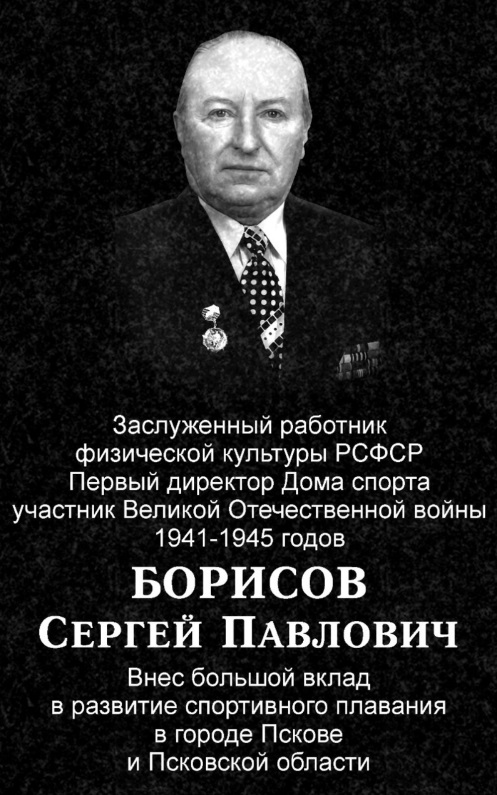 Размер мемориальной доски: 50 x 80 смМатериал: гранит Глава города Пскова                                                                           Е.А. Полонская                       